Agreement on Academic CooperationBetweenUniVERSITY OF …………………….AndUNIVERSITY MOULAY ISMAIL - MOROCCOThe………………….., (hereinafter called………..) with its seats in …………………………………………., represented by its president Professor ……………………….. andThe Moulay Ismail University of Meknes (hereinafter called UMI), with its seats in Presidency, Marjane 2, BP:298, , Meknes, The Kingdom of Morocco, represented by its president Professor Hassane Sahbi,agree to collaborate to extend the effective and mutually beneficial cooperation and to develop academic and cultural exchanges in the fields of education and research.  This agreement between University of …………………… and Moulay Ismail University aims to facilitate the internationalization of higher education.Areas of co-operation will include any program offered at each university, which considered promoting the above objectives. Details regarding any particular collaboration will be determined on a case-by-case basis in a fashion that both institutions find agreeable. Any specific program is subject to the availability of funds and approval by both universities.After presenting this agreement to the supervisory authorities in accordance with the regulations in force in each State concerned,It was agreed as follows:Article 1University of …………………………… and Moulay Ismail University (UMI) of Morocco decide to collaborate in research, teaching and training as well as the dissemination of scientific knowledge and culture.Article 2In order to achieve the objectives referred to in the preceding article, the two parties agree, to the extent possible and in accordance with the regulations in force in their countries, to cooperate on the following bases:Exchange of faculty members;Exchange of students;Joint research activities and publications;Participation in seminars and conferences;Exchange of academic materials ;Special short-term academic programmes ;Exchange of administrative managers.Article 3The two institutions will work together for a better realization of the proposed activities and a pooling of the networks of local national or international partners to maximize the impacts of joint research activities.Article 4The agreement may cover all disciplinary fields common to both institutions.Article 5All the information gathered or exchanged within the framework of cooperation, particularly during scientific stays, as well as the results of research carried out or techniques developed jointly, may not be disclosed to a third party without the consent of both institutions.Article 6For each project involving cooperation in the field of research, both institutions must ensure the protection and equitable sharing of intellectual property rights.Article 7The exchanges and other forms of cooperation provided for in this agreement will be carried out in accordance with the regulations existing in each country.Article 8This Agreement is effective as of the date of execution by the appropriate legal representatives of each signatory institution. It shall remain in effect for five (5) years. Both parties shall review the status of the Agreement at the end of a 4 (four) year period to determine any modification that might be necessary. Depending on the outcome of the evaluation, the parties will decide whether to extend this Agreement for another period of 5 (five) years.Any changes, modifications or amendments to the Agreement shall be null and void unless made in writing.Article 9Either party may terminate this Agreement earlier by written notice. Such notification must be given at least ten months in advance of the effective date of termination. In such case, both parties will take the necessary measures until the actions in process will be finished.Article 10This Agreement is signed in good faith and in accordance with the administrative rules and procedures governing each party. Therefore, any conflict that may arise with respect to its interpretation, formalization, and fulfilment will be resolved by agreement between the parties.Article 11The Agreement is written in two original copies in English, one for each party.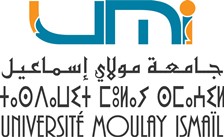 University of …………… Moulay Ismail University                 Professor ……… ……………..……Rector    Date:Professor Hassane Sahbi President       Date: